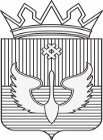 ПОСТАНОВЛЕНИЕАдминистрации Юсьвинского муниципального округаПермского края18.05.2023                                                                                                  № 333/3О внесении изменений в Программу профилактики рисков причинения вреда (ущерба) охраняемым законом ценностям по муниципальному контролю на автомобильном транспорте, городском наземном электрическом транспорте  в дорожном хозяйстве в границах Юсьвинского муниципального округа Пермского края на 2023 год, утвержденную постановлением администрации Юсьвинского муниципального округа Пермского края от 06.12.2022 № 727/1В соответствии со статьей 47 Федерального закона от 31.07. 2020        № 248-ФЗ «О государственном контроле (надзоре) и муниципальном контроле в Российской Федерации», пунктом 2.7 Положения о муниципальном контроле на автомобильном транспорте, городском наземном электрическом транспорте и в дорожном хозяйстве в границах Юсьвинского муниципального округа Пермского края, утвержденного решением Думы Юсьвинского муниципального округа Пермского края от 21.10.2021 г. № 362, руководствуясь Уставом Юсьвинского муниципального округа Пермского края, администрация Юсьвинского муниципального округа Пермского края ПОСТАНОВЛЯЕТ:1.	Внести в Программу профилактики рисков причинения вреда (ущерба) охраняемым законом ценностям по муниципальному контролю на автомобильном транспорте, городском наземном электрическом транспорте и в дорожном хозяйстве в границах Юсьвинского муниципального округа Пермского края на 2023 год, утверждённую постановлением администрации Юсьвинского муниципального округа Пермского края от 06.12.2022             № 727/1, следующие изменения:1.1. строку 9 таблицы подпункта 3 подраздела 1 раздела 3 изложить в следующей редакции:1.2.  раздел IV изложить в следующей редакции:« IV. Доклад Должностное лицо, уполномоченное осуществлять муниципальный контроль, готовит доклад о правоприменительной практике по муниципальному контролю на автомобильном транспорте,  городском наземном электрическом транспорте и в дорожном хозяйстве в границах Юсьвинского муниципального округа Пермского края. Доклад готовится один раз в год, размещается на официальном сайте администрации Юсьвинского муниципального округа Пермского края в информационно - телекоммуникационной сети «Интернет» в срок до 01 июля года, следующего за отчетным годом. Доклад готовится в соответствии с требованиями, установленными Правительством Российской Федерации».2. Настоящее постановление вступает в силу со дня его официального опубликования в газете «Юсьвинские вести» и размещения на официальном сайте муниципального образования Юсьвинский муниципальный округ Пермского края в информационно-телекоммуникационной сети «Интернет» и распространяет свое действие на правоотношения, возникшие с 01.01.2023г.3. Контроль за исполнением настоящего постановления оставляю за собой.Глава  муниципального округа - глава администрации Юсьвинскогомуниципального округа Пермского края   		                Н.Г. Никулин№ п/пИнформация (сведения)Периодичность размещенияОтветственные исполнители9Доклад, содержащий результаты обобщения правоприменительной практикиЕжегодно до 1 июля года, следующего за отчётным годомГлавный специалист